Yönetmenlik gereği …/../2018 tarihinde ve saat 10.00’da İşveren / İşveren Vekili Başkanlığında aşağıdaki gündem maddelerini görüşmek üzere ‘İşyeri Sağlık ve Güvenlik Kurulu’ toplantısı yapılacaktır.Yapılan çalışmalarda İş Sağlığı ve Güvenliği ile ilgili olarak gündeme alınmasını istedikleri konuları, kurul üyelerine veya çalışan temsilcisine toplantı gününe kadar bildirebilir.     …/.../2018                                                                                                                                                                             İşveren / İşveren Vekili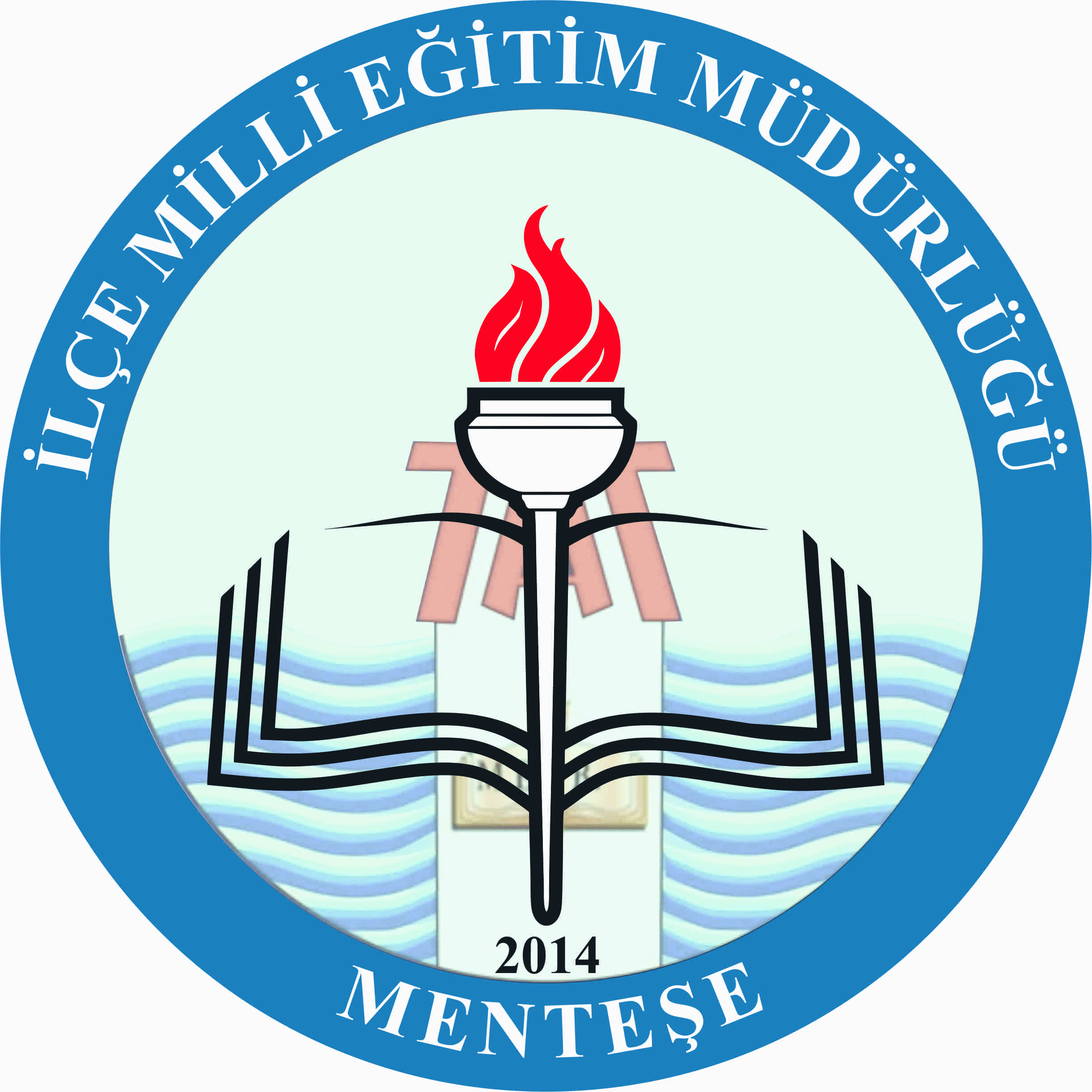 Menteşe İlçe Milli Eğitim MüdürlüğüİSG Kurulu Toplantı Çağrı DuyurusuToplantı No….Tarih - Saat…/…./2018              Saat 10.00.daYerToplantı Başkanıİşveren / İşveren VekiliToplantıya KatılacaklarUnvanıGöreviİmza1İşveren / İşveren VekiliBaşkan2İş Güvenliği UzmanıSekreterÜye3İnsan Kaynakları / İdari İşler SorumlusuÜye4Çalışan TemsilcisiÜye(Asil)S.NGündem Maddeleri1Açılış / Yoklama2Toplantı gündemine alınması istenilen konuların gündeme alınması.3Bir önceki toplantıda alınan kararların değerlendirilmesi.4567Bir Sonraki Kurul Toplantı Tarihinin Belirlenmesi8Dilek, Temenni ve Kapanış